Ressources mises à disposition des enseignants de l’académie d’Aix-MarseilleRessources nationales Mes questions d’argent : https://www.mesquestionsdargent.fr/Citéco : https://www.citeco.fr/ABC de l’économie : https://abc-economie.banque-france.fr/La finance pour tous : https://www.lafinancepourtous.com/Une illustration d’utilisation de ces ressources sur le thème de « la monnaie » proposée par Jean-Luc Moya, directeur de la Banque de France - MarseilleDu troc à la monnaieQuelques repères historiqueshttps://www.lafinancepourtous.com/juniors/pour-les-ados/le-coin-des-curieux/la-monnaie-quelques-reperes-historiques/De l’étalon or au change flottant :https://www.lafinancepourtous.com/decryptages/vie-economique/politiques-economiques/change-fixe-change-flottant-les-deux-types-de-regime-de-change/de-letalon-or-aux-taux-de-changes-flottants-chronologie/Politique monétaire conventionnelle : : https://www.youtube.com/watch?v=cTN6MDn1aVgPolitique monétaire non conventionnellehttps://www.youtube.com/watch?v=BXNlJYwy-p4Un jeu de politique monétairehttps://www.ecb.europa.eu/ecb/educatonal/educational-games/economia/html/index.swf?width=1000&height=750&language=frRessources territoriales Diaporama de présentation institutionnelle de la Banque de Francehttps://drive.google.com/open?id=181knLjL3qJNUOY4ujvLYMuTzE43QG7VG La vision économique de la Région Sud Provence-Alpes-Côte d’Azur par la Banque de France (actualisation : novembre 2018)Disponible prochainement La vision économique détaillée de la Région Sud Provence-Alpes-Côte d’Azur par la Banque de France bilan 2017 – perspectives 2018 (actualisation : juin 2018)https://drive.google.com/open?id=18SEP_NHBbj5wykpkT9xQclkqiuDINQQz La vision économique synthétique de la Région Sud Provence-Alpes-Côte d’Azur par la Banque de France bilan 2017 – perspectives 2018 (actualisation : juin 2018)https://drive.google.com/open?id=1zVpFVOewI6u8KPqjTuGWdAZp-tJvQ7T4 La vision économique de la Région Sud Provence-Alpes-Côte d’Azur par la Banque de France (actualisation : décembre 2017)https://drive.google.com/open?id=1cxwElvlxZ_kQH1miiU_Uvql6wbztaaWv Lettre introductive au rapport annuel de la Banque de France au Président de la République (document complet – actualisation : juin 2018)https://drive.google.com/open?id=1vnLACapnVFPYYhZ9p7NrY5U-J2TzhH6B Support diaporama à la lettre introductive au rapport annuel de la Banque de France au Président de la République (document complet – actualisation : juin 2018)https://drive.google.com/open?id=1eFBl-KLtnlTh_arrZNmQuNuasV2ETsY0Une ressource sur la blockchain issue des 3èmes rencontres de la Finance, Palais de la Bourse  - 7 juin 2018https://drive.google.com/open?id=19Kqjttfi7DSqFCosLTXvgPhiBjMwOyJH Pour recevoir les enquêtes de conjoncture, être invité(e) aux manifestations et autres rencontres privilégiées avec la Banque de France, inscrivez-vous  ici  pour être référencé(e) dans la liste de diffusion. 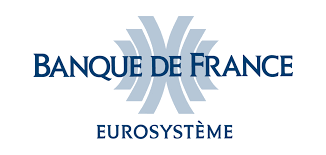 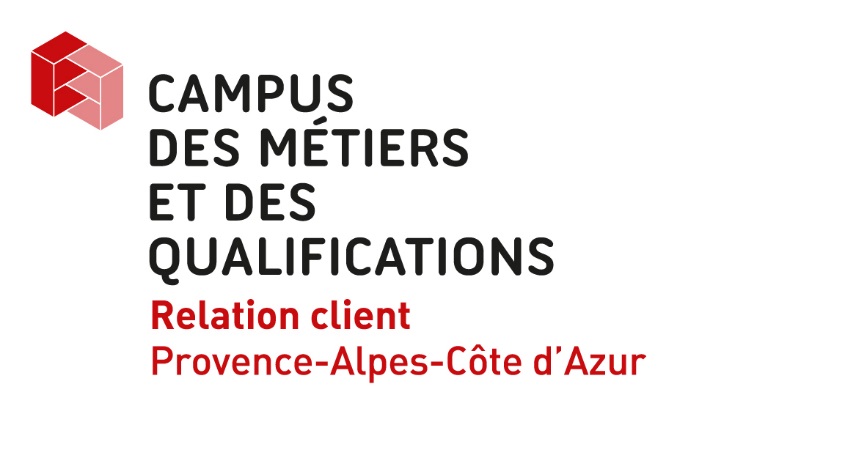 